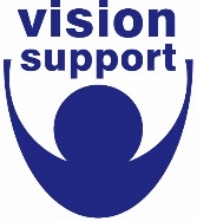 Please note: Essential referral information required is marked with an *Thank you for your referral. Please send to referrals@visionsupport.org.ukClient DetailsClient DetailsClient DetailsClient DetailsClient DetailsClient DetailsClient DetailsReferral Date * (Date referral sent) Title and Name*:  Address/County*Telephone No*: Email: DOB: *Eye ConditionRegistration Status (if known)  Sight Impaired (SI)Sight Impaired (SI)Severely Sight Impaired (SSI)Severely Sight Impaired (SSI)Severely Sight Impaired (SSI)Not Registered Consent Gained*Yes Yes Yes NoNoNoAny known risk*Yes (please provide details)Yes (please provide details)Yes (please provide details)No No No Who does the client live with? *Other agencies involvedIs this client in receipt of any benefits? (If yes please state here) (If yes please state here) (If yes please state here) (If yes please state here) (If yes please state here) (If yes please state here) Please tick service  Please tick service  Please tick service  Please tick service  Please tick service  Please tick service  Please tick service  Home VisitorHome VisitorWelfare rightsWelfare rightsWelfare rightsDigital SkillsDigital SkillsSocial GroupsSocial GroupsTelephone BefriendingTelephone BefriendingReferrer DetailsReferrer DetailsReferrer DetailsReferrer DetailsReferrer DetailsReferrer DetailsReferrer DetailsName: *Email: *Organisation: *Reason for ReferralReason for ReferralReason for ReferralReason for ReferralReason for ReferralReason for ReferralReason for Referral